　　フォーラム in　「がいのあるもないも、ともにでらす」１　　　では、２１に「がい」をし、これまで、がいのあるもないもらしやすいづくりにりんできました。　　また、２８４には、がされ、やはもとより、がいのあるもめたひとりが、それぞれのにおいてに、がいをとするののにすることがめられています。そこで、やがいをよりくのにっていただき、がいのあるもないも、ともにこののでらしていくため、おいにできることをえる、そのようなきっかけにすることをとしています。２　    　　（）３　　　　　４　び　：(2019)９７（）１３：３０　～　１５：３０　：しるべっと　２Ｆ１　　　　（２３１１）　：４５５　　　　　どなたでも（）６　１３：３０　、（、）１３：４０　「と」　　　　　　　　：ＮＰＯサポーターズコンチェルト　　　 　　１４：３０　１４：５０　１「づくりの」　　１５：１０　２「でするがい・からの」　　１５：３０　７　しみ　（１）（２０１９）８２３()までに、がいのホームページ、またはファックスによりおしみください。　（２）いすの、がな、がな、のがな、のがななどは、にそのしてください。　（３）をるしみがあったは、させていただきます。８　しみ・いわせ　【】がいグループ（：、）　　〒060-8588　36　　TEL　011-231-4111（25-725）　　FAX  011-232-4068　　　　＊FAXでおしみのは、FAXをください。　　　　【がい】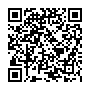 URL http://www.pref.hokkaido.lg.jp/hf/shf/yoriyoitaiougadekirupe-zi.htm【フォーム】https://www.harp.lg.jp/rSHy8FaU 【】  　 〒086-1197　２２２ 　　TEL　0153-73-3111     FAX　0153-73-5333 　　　＊FAXでおしみのは、FAXをください。  　メール：fukushishien@nakashibetsu.jpＦＡＸ　「　フォーラムin」にするため、のとおりしみます。　　：（2019）９７（）１３：３０　～　１５：３０　：しるべっと（２３１１）　：４５（）（ひらがな）（まで）ファックスメールアドレス（でおしみのはです）な（てはまるものに○をつけてください。）いす　　　　　　　の　　ルビきの　　カードがいのあるとの（てはまるものに○をつけてください。）　・きょうだい・　　・　　（、スタッフ、ヘルパーなど）　　（・）　（をく）　（のをく）　　　づくり・づくり（・）　　その